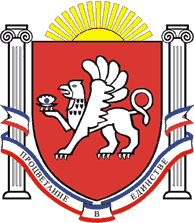 РЕСПУБЛИКА КРЫМРАЗДОЛЬНЕНСКИЙ РАЙОНАДМИНИСТРАЦИЯ КОВЫЛЬНОВСКОГО СЕЛЬСКОГО ПОСЕЛЕНИЯПОСТАНОВЛЕНИЕ 01 июня 2023 года			с. Ковыльное					№ 158О внесении изменений в постановление Администрации Ковыльновского сельского поселения от 16.03.2021 № 47 «Об утверждении административного регламента по предоставлению муниципальной услуги «Предоставление письменных разъяснений налогоплательщикам по вопросам применения нормативных правовых актов Ковыльновского сельского поселения о местных налогах и сборах» (в редакции постановлений от 17.05.2021 № 143, от 15.10.2021 № 294, от 10.03.2023 № 86)           Рассмотрев протест прокуратуры Раздольненского района от 07.04.2023 № 033-2023/Прдп199-23-20350020 на постановление Администрации Ковыльновского сельского поселения от 16.03.2021 № 47 «Об утверждении административного регламента по предоставлению муниципальной услуги «Предоставление письменных разъяснений налогоплательщикам по вопросам применения нормативных правовых актов Ковыльновского сельского поселения о местных налогах и сборах» (в редакции постановлений от 17.05.2021 № 143, от 15.10.2021 № 294, от 10.03.2023 № 86) в соответствии Федеральным законом от 06.10.2003 № 131-ФЗ «Об общих принципах организации местного самоуправления в Российской Федерации», Федеральным законом от 27.07.2010 № 210-ФЗ «Об организации предоставления государственных и муниципальных услуг», Уставом муниципального образования Ковыльновское сельское поселение Раздольненского района Республики КрымПОСТАНОВЛЯЮ:1. Внести в постановление Администрации Ковыльновского сельского поселения от 16.03.2021 № 47 «Об утверждении административного регламента по предоставлению муниципальной услуги «Предоставление письменных разъяснений налогоплательщикам по вопросам применения нормативных правовых актов Ковыльновского сельского поселения о местных налогах и сборах» (в редакции постановлений от 17.05.2021 № 143, от 15.10.2021 № 294, от 10.03.2023 № 86)  следующие изменения: 1.1. в приложении к постановлению:1) подраздел 6 раздела II изложить в следующей редакции:«6. Результат предоставления муниципальной услуги6.1. Результатом предоставления муниципальной услуги является документ - письменное разъяснение по вопросам применения нормативных правовых актов Ковыльновского сельского поселения о местных налогах и сборах (электронный документ, подписанный усиленной квалифицированной электронной подписью, электронный документ, распечатанный на бумажном носителе, документ на бумажном носителе).6.2. Документом, содержащим решение о предоставлении муниципальной услуги, является письменное разъяснение по вопросам применения нормативных правовых актов Ковыльновского сельского поселения о местных налогах и сборах. В состав реквизитов документа входят подпись руководителя Органа, дата и номер официального письма Органа.6.3.Формирование реестровой записи в качестве результата предоставления муниципальной услуги не предусмотрено.6.4.Результат предоставления муниципальной услуги может быть получен в Органе либо в многофункциональном центре при личном обращении, посредством почтовой связи, почтовым отправлением с описью вложения. В электронной форме посредством ЕПГУ, РПГУ.».2.Обнародовать настоящее постановление на информационных стендах населенных пунктов Ковыльновского сельского поселения и на официальном сайте Администрации Ковыльновского сельского поселения в сети Интернет (http:/kovilnovskoe-sp.ru/).3. Настоящее постановление вступает в силу с момента официального обнародования. 4. Контроль за исполнением постановления оставляю за собой.	Председатель Ковыльновского сельскогосовета - глава Администрации Ковыльновского сельского поселения					Ю.Н. Михайленко